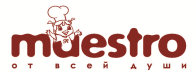 МЕНЮ ЛЕТНЕГО ДЕТСКОГО ОЗДОРОВИТЕЛЬНОГО ЛАГЕРЯ С  ДНЕВНЫМ ПРЕБЫВАНИЕМ ДЕТЕЙ НА БАЗЕ МБОУ ОГ №310 июня 2024г.ЗавтракОбед222=05№рецептурыНаименованиеВыход№рецептурыНаименованиеВыходБелкиЖирыУглеводыЭЦ(ккал)302Каша манная вязкая с маслом200/57,327,744,78280337Яйцо вареное405,084,60,28631.03Бутерброд с маслом40/102,476,8615,80135686Чай с сахаром и  лимоном200/13/70,20,0510,0240НаименованиеВыходНаименованиеВыходБелкиЖирыУглеводыЭЦ(ккал)43Салат из свежей капусты с морковью с растительным маслом600,933,065,6354127Суп рисовый на курином бульоне 2505,644,7911,57126487Рагу из цыплят20016,3119,13253121012Хлеб ржаной порция402,640,4813,36701011Хлеб пшеничный порция403,040,3219,6894631Компот из свежих яблок2000,160,1627,87115